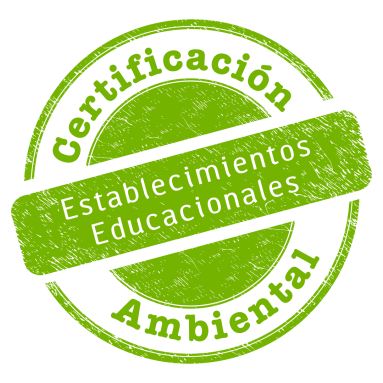 RESUMEN DE EXPEDIENTE DE CERTIFICACIÓN AMBIENTALFecha: ____ /_______ /_______Nombre Establecimiento: ___________________________________________________________RBD / Código Junji / Código Integra: _____________________Comuna: _______________________ Región: _____________Nivel de certificación al que postula: _____________________DATOS DE LA PERSONA RESPONSABLE DEL PROCESO DE CERTIFICACIÓN AMBIENTALNombreTeléfono personal		                 Correo electrónico personalCantidad de estudiantesEl/la Director/a del establecimiento educacional, certifica que los datos son fidedignos. Los medios verificadores entregados corresponden y son un fiel reflejo de la realidad ambiental del establecimiento.Miembros del Comité Ambiental: obligatorios marcados con * / Firma y timbre solo en caso de ser posible, según situación sanitaria del país.Entrega de medios de verificación y auto-evaluación del puntaje esperado En esta sección el establecimiento educacional debe realizar una calificación del cumplimiento de los indicadores de la matriz ambiental, en concordancia al medio verificador a entregar, para lo cual deberá llenar las celdas de puntajes y el puntaje resumen e indicar el nombre del medio de verificación a adjuntar.Esta información en solo referencial, ya que el puntaje definitivo será asignado por el Comité Regional, a partir de la revisión del expediente.Puntaje auto-evaluado en cada ámbito:Puntaje Total: ___________EVALUACIÓN POR ÁMBITO ÁMBITO CURRICULARÁMBITO GESTIÓNÁMBITO RELACIONES CON EL ENTORNOEl establecimiento educacional debe subir al portal E-SNCAE cada uno de los medios de verificación para los indicadores en que se autoevaluó con puntaje 1 o 2, en el caso de los elementos de gestión en que se evalúe con 0, no debe adjuntar información.Resumen del Expediente de Certificación Ambiental del Establecimiento Educacional Documento único de acuerdo a Matriz Ambiental Priorizada 2021Resumen del Expediente de Certificación Ambiental del Establecimiento Educacional Documento único de acuerdo a Matriz Ambiental Priorizada 2021Resumen del Expediente de Certificación Ambiental del Establecimiento Educacional Documento único de acuerdo a Matriz Ambiental Priorizada 2021Hombres:Mujeres:Otros:Total:Nombre y Apellido Director (a) Establecimiento Educacional*Firma y Timbre Firma y Timbre Firma y Timbre Nombre y Apellido Representante del SostenedorFirmaFirmaFirmaNombre y Apellido Representante del Centro de Padres y Apoderados*FirmaFirmaFirmaNombre y Apellido Representante del Centro de Alumnos(as)*FirmaFirmaFirmaNombre y Apellido Representante de los Docentes*FirmaFirmaFirmaNombre y Apellido Representante de los(as) Asistentes de la EducaciónFirmaFirmaFirmaNombre y Apellido Representante de Organización Social LocalFirma y Timbre Firma y Timbre Firma y Timbre CurricularGestiónRelaciones con el EntornoIndicadorPuntaje auto- evaluación (0, 1 o 2)Medio de verificación (obligatorio señalar que se está adjuntando, en el caso de no adjuntar nada señalar que no existe evidencia).1.1 Línea de acción: Integración curricular1.1 Línea de acción: Integración curricular1.1 Línea de acción: Integración curricular1.1.1 Presencia del componente ambiental en instrumentos de gestión educativa	1.1.2 Estrategia de trabajo de aula1.2 Línea de acción:  Práctica Pedagógica1.2 Línea de acción:  Práctica Pedagógica1.2 Línea de acción:  Práctica Pedagógica1.2.1 Actividades complementarias1.2.2 Integración de la familia al proceso de educación ambiental1.2.3 Integración de contenidos de pertinencia cultural y socioambiental localPUNTAJE TOTAL ÁMBITO CURRICULARPUNTAJE TOTAL ÁMBITO CURRICULARPUNTAJE TOTAL ÁMBITO CURRICULARIndicadorPuntaje auto - evaluación (0, 1 o 2)Medio de verificación (obligatorio señalar que se está adjuntando, en el caso de no adjuntar nada señalar que no existe evidencia).2.1 Línea de acción: Gestión Ambiental 2.1 Línea de acción: Gestión Ambiental 2.1 Línea de acción: Gestión Ambiental 2.1.1 Gestión Ambiental2.1.2 Estilos de vida sustentables2.1.3 Reducción del riesgo de desastres ante el cambio climático2.2 Línea de acción:  Gestión Escolar2.2 Línea de acción:  Gestión Escolar2.2 Línea de acción:  Gestión Escolar2.2.1 Inclusión de la sustentabilidad ambiental en el Proyecto Educativo Institucional2.2.2 Comité ambiental2.2.3 Principios de responsabilidad socioambientalPUNTAJE TOTAL ÁMBITO GESTIÓNPUNTAJE TOTAL ÁMBITO GESTIÓNPUNTAJE TOTAL ÁMBITO GESTIÓNIndicadorPuntaje auto - evaluación  (0, 1 o 2)Medio de verificación (obligatorio señalar que se está adjuntando, en el caso de no adjuntar nada señalar que no existe evidencia).3.1 Línea de acción: conexión con la realidad ambiental y comunitaria3.1 Línea de acción: conexión con la realidad ambiental y comunitaria3.1 Línea de acción: conexión con la realidad ambiental y comunitaria3.1.1 Diagnóstico socioambiental del entorno local3.1.2 Alianzas colaborativas3.2 Línea de acción: Acciones ambientales3.2 Línea de acción: Acciones ambientales3.2 Línea de acción: Acciones ambientales3.2.1 Difusión ambiental y promoción de la sustentabilidadPUNTAJE TOTAL ÁMBITO RELACIONES CON EL ENTORNOPUNTAJE TOTAL ÁMBITO RELACIONES CON EL ENTORNOPUNTAJE TOTAL ÁMBITO RELACIONES CON EL ENTORNO